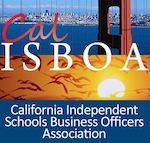 Membership DuesEffective July 1, 2018 (through June 30, 2019)Please use your school’s Gross Operating Income from 2016/17 to determine the correct dues category. “Gross Operating Income” is defined as the sum of Net Tuition Revenue (Gross Tuition Revenue less Financial Aid and Remission), Annual Fund (do not include Capital Campaign proceeds), Other Programs, Auxiliary Services, Investment Income from Operations, and any other Income used for Operating purposes. For schools that participate in the Cal-ISBOA Statistical Survey, “Gross Operating Income” should approximate Total Income less Transfers from Other Funds in the Detailed Results tab of the General Survey (Detailed Topic number 329 less 327).       Gross Operating Income Levels (a)Dues     Up to $5,000,000$     525     $  5,000,001 to $10,000,000$     925     $10,000,001 to $15,000,000$  1,250     $15,000,001 to $20,000,000$  1,500     $20,000,001 to $30,000,000$  1,700     More than $30,000,000$  1,950